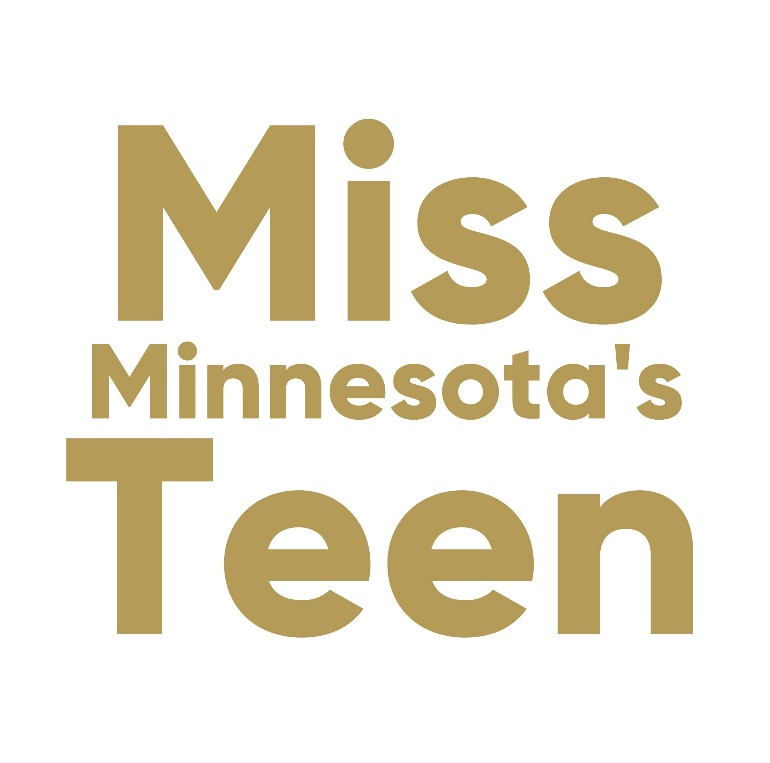 Role and ExpectationsThe title and role of Miss Minnesota’s Teen (MMNT) is both an exciting and a transformative experience, not only for the winner, but for each young woman who competes. MMNT resides at home and attends school during the school year.  The Role of Miss Minnesota’s Teen • MMNT possesses the desire and ability to be Minnesota’s Teen Ambassador. • Demonstrates enthusiasm and intelligence of a successful student and upstanding Teen. • Communicates well with people of all ages. • Committed to her Social Impact Initiative (SII) and works to increase visibility of both her SII and the Miss Minnesota Organization. • Performs an entertaining talent; is physically fit, energetic and stylish. • Demonstrates drive and self-motivation. • Is a collaborative, a team-player, and able to mentor and work well with others. The Expectations of Miss Minnesota’s Teen  • Makes appearances as arranged for her by the Miss Minnesota Board and/or Business Manager; helps arrange appearances and speaking engagements in her community with her SII, at local festivals, parades, etc. She is willing, with her parents, to set appearance schedule within the framework of her school and other obligations.  • Learns and utilizes the official Calendar. Every appearance, coaching session, conflict, days off due to vacation or school obligation, must be calendared all year long. • Utilizes MMNT Sponsors and promotes their services. (New, or personal, sponsors must sign Contract with MMNT to be included on Miss MN website and social media.) • Learns how to create and post timely social media on the MAT and MMNT social media accounts including highlighting sponsors and appearances, especially when Sponsor service is rendered. Example: KWIK TRIP, SPIKER FITNESS, OFFICIAL PHOTOGRAPHER, MAKE UP/HAIR ARTIST, GOWN SPONSORS, etc. There are hashtags and links that MMNT will be trained in on to be sure credit is given. Personal Social Media pages should be reflective of the organization as well as MMNT pages. • Prepares and attends the Miss America’s Teen competition under the guidance of the MMNT Preparation Committee. Though individuals not affiliated with the MN state organization may wish to help with preparation, MMNT and her parents will communicate with TEEN Director to coordinate others if necessary, for example: a dance teacher, vocal coach, etc. TEEN and prep team will provide the most up to date advice and preparation for Miss America’s Teen Competition.  • Is prepared to make relevant presentations to schools and youth organizations. • Is punctual and appropriately attired at all appearances. • Is knowledgeable of issues that face the youth and teenagers of our nation and able to speak effectively to various audiences from school children to community organizations. • Makes appearances with Miss Minnesota (occasionally). • Maintains a positive relationship with the Miss Minnesota Northern Lights Princesses.  • Receives support from the Miss Minnesota Board of Directors who provide ancillary materials and awards. She is expected to use these when possible and thank the donors of the awards.Contestant Code of Ethics & ConductMiss Minnesota’s Teen candidates will conduct themselves professionally and with good sportsmanship which exemplifies the integrity of today’s American young teen as detailed in each of the following statements:  • A candidate upon signing the Application to compete in the State Finals, is bound by the terms and provisions contained in said Application and must observe all competition rules until her departure from the site of the State Finals. • Noncompliance with any rules, terms and provisions contained in said Application will result in disciplinary action as determined by MMNT, which can include the elimination of the candidate from the State Finals.  • A candidate may not participate in any interview, photo session, or any other type of publicity during State Finals unless approved by MMNT. • Candidate will be accompanied by state chaperones or an official MMNT representative backstage during State Finals, unless otherwise directed. • A candidate shall not be in the company of or communicate with a Miss Minnesota’s Teen Competition Judge except at regularly scheduled events stipulated by MMNT. • Candidates will not wear local crowns during State competition. Sashes only. 7. Cell phones will only be allowed during breaks. You may not bring them to rehearsals. We encourage social media posts throughout the weekend. However, no photos can be taken inside the dressing room for obvious reasons. • Two of our backstage hostesses are on call if their services are needed. A candidate requiring medication and/or injections (i.e., insulin, allergy medication, etc.) must provide MMNT with a medical doctor’s note on letterhead describing the name of the medication, symptoms treated, possible side effects, required dosage, dosage frequency, and, where applicable, that the contestant has been properly instructed on administering self-injections and any other pertinent medical information at least 30 days prior to arriving at the State finals. Candidates requiring injections or special medical oversight must inform the nurse upon arrival at the site of the State Finals.  • Medical and/or dental expenses incurred during the State Finals or other related activities are the responsibility of the candidate. • Competition wardrobe changes are not permitted after wardrobe is moved into the dressing rooms during Finals competition, unless permission is requested by the contestant’s Local Director explaining the extenuating circumstance(s). Changes are approved by MMNT in its sole discretion. • If a Contestant’s conduct is deemed unsatisfactory, and the image and good name of MMNT and/or the fair competition integrity of the State Finals are deemed jeopardized, the following procedure may be followed:  • The Director of MMNT may cause the contestant to forfeit her title and terminate her eligibility to participate in the State Finals.  • If, by the sole exclusive judgment of the MMNT Director, the infraction is not deemed serious enough for immediate disqualification in the State Finals and for the forfeiture of the contestant’s title. • An authorized MMNT official will issue a written warning notice to the candidate in the presence of a witness and the candidates Local Director/Advocate/or Parent will be notified immediately. The written warning notice must be signed by the candidate if she is to continue her participation in the State Finals. • If the candidate corrects the conduct that caused this warning, and does not engage in any other violations or unsatisfactory acts of conduct, then no further action will be taken. • If the conduct is not corrected or if it is repeated, or if another rule is violated by the same candidate, the MMNT Director will be notified immediately. The determination of the MMNT Director as to the appropriate action shall be final and binding, and can include forfeiture of the candidate title and/or termination of the candidate eligibility to compete or continue to compete in the State Finals. • Year of service for At-Large titles will finish the day following the Miss Minnesota competition. 
MMNT reserves the right to amend and/or modify rules at any time without notice.I have read and agree to the MMNT Role & Expectations and to the MMNT Code of Ethics &  Conduct. I agree to respect these rules as set forth by the Miss Minnesota and Miss Minnesota’s Teen Scholarship Organization. ______________________________________________________________________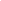 Local Titleholder Signature, Date Signed, Local Title NameBy signing below, I have reviewed the MMNT Role & Expectations and to the MMNT Code of Ethics & Conduct with the above-named candidate. _____________________________________________________________________
Local Titleholder Signature, Date Signed, Local Title Name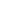 _____________________________________________________________________
Parent/Guardian Signature Date Signed Local Director Signature (if applicable) Date SignedFor the program book, please type out an answer before signing:What is your favorite class in school? What would your dream job be if you could do anything in the world? Where do you plan to/hope to go to college and what would you like to major in? What are some of your favorite hobbies? Who is your role model and why?Why did you choose your social impact? For the program book, please also upload 3 photos of you: to the upload portal titled as “Name_LocalTitle_ProgramBookPhoto:as a childtalent relatedsocial impact relatedThe below will be read onstage while you are competing in lifestyle and fitness. Please type out an answer before signing:What do you do to live a physically, and/or mentally, fit life?How do you define living a "healthy" life?